OSNOVNA ŠOLA IVANA GROHARJA ŠKOFJA LOKA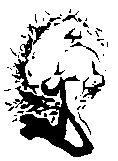 PODLUBNIK 1    4220 ŠKOFJA LOKA    TEL.: (04) 506 11 13  FAKS (04) 512 51 41e-pošta: os.ivanagroharja@guest.arnes.si   spletna stran: http://www.groharca.si/Datum: 5. 7. 2018Popravni izpiti v 2. roku za učence 9. razredaUčenci se morate k popravnemu izpitu prijaviti v tajništvu šole do vključno petka, 24. 8. 2018.Popravni izpiti v 2. roku za učence in učenke bodo potekali po naslednjem razporedu:Prva ura dopolnilnega pouka za popravne izpite v 9. razredu:Pripravila Maja Doljak                                                            Marko Primožič,  ravnateljPredmet/prostorDatum/uraKEMIJA   (224)ponedeljek, 27. 8. 20188.00 ustnoMATEMATIKA   (123)sreda, 29. 8. 20188.00 pisno, 9.30 ustnoBIOLOGIJA   (221)petek, 31. 8. 20188.00 ustnoPONEDELJEK27. 8. 2018MAT (123)   ob 9.00BIO (221)   ob 10.00